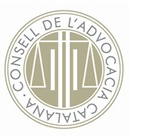 Recurs de reforma contra la interlocutòria de presó (art. 503 i 766 LECr i 17 CE) Autor: Marcel Molina i Conte (advocat)Jutjat d’Instrucció núm. ....de ..........Procediment abreujat núm. .......Al Jutjat d’Instrucció...................., advocat/da de .................. (identifiqueu amb nom i cognoms la persona investigada), tal com consta acreditat a les actuacions, manifesto:D’acord amb el que estableix l’article 766 de la Llei d'enjudiciament criminal, interposo un recurs de reforma contra la interlocutòria ..............., la qual disposa la presó provisional, comunicada i sense fiança de la persona investigada.Al·legacionsInexistència dels requisits necessaris per decretar la presó provisionalLa presó provisional és una mesura cautelar que ha de ser concebuda com una mesura excepcional, atès que s’oposa directament al dret fonamental a la llibertat, reconegut a l’article 17.1 de la Constitució espanyola. L’article 503 de la LECr estableix que els requisits per poder decretar aquesta mesura han de ser:Que consti l’existència d'un o diversos fets que presentin caràcters de delicte sancionat amb una pena el màxim de la qual sigui igual o superior als dos anys de presó, o bé amb una pena privativa de llibertat de durada inferior si la persona investigada o l’encausada tinguessin antecedents penals no cancel·lats ni susceptibles de cancel·lació, derivats d’una condemna per un delicte dolós.Que existeixin motius suficients per creure responsable criminalment del delicte a la persona contra qui s'hagi de dictar la interlocutòria de presó.Que mitjançant la presó provisional es persegueixi algun dels fins següents:Assegurar la presència de la persona investigada o l’encausada en el procés quan es pugui inferir racionalment un risc de fuga.Evitar l'ocultació, l'alteració o la destrucció de les fonts de prova rellevants per a l'enjudiciament en els casos en què hi hagi un perill fundat i concret.Evitar que la persona investigada o l’encausada pugui actuar contra béns jurídics de la víctima, especialment quan aquesta sigui alguna de les persones a què fa referència l'article 173.2 del Codi penal.Doncs bé, en aquest cas la interlocutòria que impugno estableix al fonament jurídic ..... (citeu el número del fonament o fonaments de dret que justifiquen la mesura) que .............................. (expliqueu aquí els raonaments que porten al Jutjat a justificar la mesura).Considero, però, que els arguments que consten a la interlocutòria que impugno no són suficients per justificar la presó provisional de la persona investigada, atès que ..................................... . (Expliqueu aquí els arguments de per què cal deixar sense efecte la presó provisional. També és possible al·legar alguna causa de nul·litat ja sigui en la tramitació del procediment o, per exemple, en la pràctica d’alguna diligència d’entrada i registre o d’intervenció telefònica.)Existència d’altres mesures cautelars menys greus i més adequades que la presó provisionalL’article 530 LECr estableix que la persona investigada o l’encausada que hagi d'estar en llibertat provisional, amb fiança o sense, ha de constituir apud acta l’obligació de comparèixer els dies que li siguin assenyalats en la interlocutòria respectiva, i, a més, totes les vegades que sigui cridada davant el jutge o tribunal que conegui de la causa. Per garantir el compliment d’aquesta obligació, el jutge o tribunal pot establir motivadament la retenció del seu passaport.Doncs bé, la presentació periòdica de la persona investigada al jutjat és una forma de deixar constància del seu comportament davant de la causa judicial, atès que la seva incompareixença i la desobediència injustificada de l'obligació de comparèixer pot donar lloc a una mesura cautelar més greu com ara la detenció o l’ingrés a la presó................................ . (Expliqueu aquí els motius pels quals cal adoptar l’apud acta enlloc de la presó provisional o, per exemple, la constitució de fiança suficient per evitar la presó provisional.)Sol·licito: Que tingui per interposat un recurs de reforma contra la interlocutòria ......................................, la revoqui i disposi en el seu lloc la llibertat provisional de la persona investigada. (Si demaneu una altra mesura cautelar, cal demanar-la aquí)................, ....... de/d’................. de ..............(signatura)Nota: l’autor ha cedit els drets d’aquest model per tal que, de forma gratuïta, una tercera persona el pugui descarregar, copiar, modificar i utilitzar sense mencionar l’autoria ni la font, tant amb caràcter professional com amb caràcter no comercial, sense limitació temporal ni territorial. No n’és permesa la traducció, atès que es tracta d’un model creat per al foment del català a l’àmbit del dret.29E5MV94